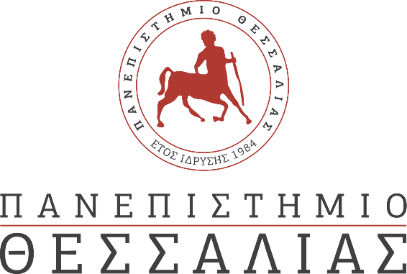           ΣΧΟΛΗ ΑΝΘΡΩΠΙΣΤΙΚΩΝ ΚΑΙ ΚΟΙΝΩΝΙΚΩΝ ΕΠΙΣΤΗΜΩΝ          ΠΑΙΔΑΓΩΓΙΚΟ ΤΜΗΜΑ ΠΡΟΣΧΟΛΙΚΗΣ ΕΚΠΑΙΔΕΥΣΗΣ  Αργοναυτών & Φιλελλήνων, 382 21 Βόλος,τηλ.: 24210-74898, 74803, 74888e-mail: g-ece@uth.gr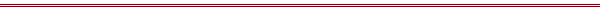 				                        	    Βόλος, 14/06/2023				                                 Αριθ. Πρωτ.:3ΟΡΓΑΝΟ ΔΙΕΝΕΡΓΕΙΑΣ ΕΚΛΟΓΩΝ ΓΙΑ ΤΗΝ ΑΝΑΔΕΙΞΗ ΕΚΠΡΟΣΩΠΟΥ Ε.Δ.Ι.Π. ΚΑΙ ΤΟΥ ΑΝΑΠΛΗΡΩΤΗ ΤΟΥ ΣΤΗ ΣΥΝΕΛΕΥΣΗ ΤΟΥ ΠΑΙΔΑΓΩΓΙΚΟΥ ΤΜΗΜΑΤΟΣ ΠΡΟΣΧΟΛΙΚΗΣ ΕΚΠΑΙΔΕΥΣΗΣ ΤΗΣ ΣΧΟΛΗΣ ΑΝΘΡΩΠΙΣΤΗΚΩΝ ΚΑΙ ΚΟΙΝΩΝΙΚΩΝ ΕΠΙΣΤΗΜΩΝ ΤΟΥ ΑΝΘΡΩΠΟΥ ΤΟΥ ΠΑΝΕΠΙΣΤΗΜΙΟΥ ΘΕΣΣΑΛΙΑΣ                     Προς:           Μέλη Ε.ΔΙ.Π. του Παιδαγωγικού                        Τμήματος Προσχολικής Εκπαίδευσης                         του Πανεπιστημίου ΘεσσαλίαςΚοιν.: -την Πρόεδρο του Παιδαγωγικού Τμήματος Προσχολικής Εκπαίδευσης του Πανεπιστημίου Θεσσαλίας-ΥποψήφιεςΘέμα: «Ανακήρυξη υποψηφίων για την ανάδειξη εκπροσώπου μελών Ε.ΔΙ.Π. και του αναπληρωτή του στη Συνέλευση του Παιδαγωγικού Τμήματος Προσχολικής Εκπαίδευσης της Σχολής Ανθρωπιστικών και Κοινωνικών Επιστημών του Πανεπιστημίου Θεσσαλίας»Το Όργανο Διενέργειας Εκλογών, για την ανάδειξη εκπροσώπου Ε.ΔΙ.Π. και του αναπληρωτή του στη Συνέλευση του Παιδαγωγικού Τμήματος Προσχολικής Εκπαίδευσης Σχολής Ανθρωπιστικών και Κοινωνικών Επιστημών του Πανεπιστημίου Θεσσαλίας αφού έλαβε υπόψη:Το Π.Δ. 83/1984 «Περί ιδρύσεως Παν/μίου Αιγαίου, Ιονίου Παν/μίου και Παν/μίου Θεσσαλίας» όπως τροποποιήθηκε και ισχύει σήμερα  Το Π.Δ. 177/1993 (Α΄65) «Περί μετονομασίας Σχολών – Ίδρυση – οργάνωση και λειτουργία Σχολών και Τμημάτων στο Πανεπιστήμιο Θεσσαλίας» όπως ισχύει σήμερα.Την με αρ. πρωτ. 17722/22/ΓΠ/01-08-2022 Πρυτανική Πράξη (ΦΕΚ 781/Υ.Ο.Δ.Δ./31- 8-2022) «Εκλογή Προέδρου και Αναπληρωτή Προέδρου του Παιδαγωγικού Τμήματος Προσχολικής Εκπαίδευσης της Σχολής Ανθρωπιστικών και Κοινωνικών Επιστημών του Πανεπιστημίου Θεσσαλίας». Τις διατάξεις του Ν. 4957/2022 «Νέοι ορίζοντες στα Ανώτατα Εκπαιδευτικά Ιδρύματα: Ενίσχυση της ποιότητας, της λειτουργικότητας και της σύνδεσης των Α.Ε.Ι. με την κοινωνία και λοιπές διατάξεις» (ΦΕΚ 141/21-07-2022 τ. Α΄), Την υπ΄ αριθμ. 123024/Ζ1/6-10-2022 Κοινή Υπουργική Απόφαση «Καθορισμός της διαδικασίας ανάδειξης των μονομελών οργάνων των Μονοτμηματικών Σχολών, των Τμημάτων, των Τομέων και λοιπών μονομελών οργάνων των Ανώτατων Εκπαιδευτικών Ιδρυμάτων (Α.Ε.Ι.), των εκπροσώπων των μελών Διδακτικού Ερευνητικού Προσωπικού (Δ.Ε.Π.), Ειδικού Εκπαιδευτικού Προσωπικού (Ε.Ε.Π.), Εργαστηριακού Διδακτικού Προσωπικού (Ε.ΔΙ.Π.), Ειδικού Τεχνικού Εργαστηριακού Προσωπικού (Ε.Τ.Ε.Π.) και των φοιτητών στα συλλογικά όργανα των Α.Ε.Ι. (ΦΕΚ 5220/7-10-2022 τ. Β΄), Τις διατάξεις του κεφαλαίου ΙΑ΄ «Ψηφιακή Διαφάνεια – Πρόγραμμα Διαύγεια» του N. 4727/2020 «Ψηφιακή Διακυβέρνηση (Ενσωμάτωση στην Ελληνική Νομοθεσία της Οδηγίας (ΕΕ) 2016/2102 και της Οδηγίας (ΕΕ) 2019/1024) - Ηλεκτρονικές Επικοινωνίες (Ενσωμάτωση στο Ελληνικό Δίκαιο της Οδηγίας (ΕΕ) 2018/1972) και άλλες διατάξεις» (ΦΕΚ 184/23-09- 2020 τ. Α΄), Τις διατάξεις του άρθρου 192 του Ν. 4823/2021 «Αναβάθμιση του σχολείου, ενδυνάμωση των εκπαιδευτικών και άλλες διατάξεις» (ΦΕΚ 136/03-08-2021 τ. Α΄),Την υπ΄ αριθμ. 5204/11-11-2021 Απόφαση του Υπουργού Επικρατείας «Λειτουργία ψηφιακής κάλπης “ΖΕΥΣ”» (ΦΕΚ 5244/12-11-2021 τ. Β΄) Την υπ’ αριθμ. πρωτ. 9386/27/04/2023  (ΑΔΑ: ΨΞΧ7469Β7Ξ-4Γ1) προκήρυξη εκλογών της Προέδρου του Τμήματος Καθηγήτριας Αικατερίνης Μιχαλοπούλου για την ανάδειξη του εκπροσώπου των μελών Εργαστηριακού Διδακτικού Προσωπικού (Ε.ΔΙ.Π.) και του αναπληρωτή του στη Συνέλευση του Παιδαγωγικού Τμήματος Προσχολικής Εκπαίδευσης του Πανεπιστημίου Θεσσαλίας, με ετήσια θητεία από 1/09/2023 έως 31/08/2024.Το υπ‘ αριθμ. πρωτ. 9466/15-5-2023 ορισμό της κ. Μαγδαληνής Βίτσου από την Πρόεδρο  του Παιδαγωγικού Τμήματος Προσχολικής Εκπαίδευσης  ως όργανο διενέργειας εκλογών (Ο.Δ.Ε) για την ανάδειξη των εκπροσώπων Ε.ΔΙ.Π Συνέλευση του Τμήματος του Παιδαγωγικού Τμήματος Προσχολικής Εκπαίδευσης Το υπ΄ αριθ. 11262/23/ΓΠ/16-05-2023 έγγραφο της Αναπληρώτριας Προϊσταμένης του Τμήματος  Προσωπικού κας Δέσποινας Κοτσαμανίδου, με θέμα «Παράδοση εκλογικού καταλόγου για την ανάδειξη των μελών του Ειδικού Διδακτικού Προσωπικού (Ε.ΔΙ.Π.) με τον αναπληρωτή του , στη Συνέλευση του Τμήματος του Παιδαγωγικού Τμήματος Προσχολικής Εκπαίδευσης του Πανεπιστημίου Θεσσαλίας, με ετήσια θητεία από 1/09/2023 έως 31/08/2024.Τις υποψηφιότητες που υποβλήθηκαν, ως ακολούθως:την υπ’ αριθ. πρωτ. 9421/4-5-23 αίτηση υποψηφιότητας της κ. Ελένης Κονταξή, μέλους Ε.ΔΙ.Π. του Παιδαγωγικού Τμήματος Προσχολικής Εκπαίδευσης του Πανεπιστημίου Θεσσαλίας,την υπ’ αριθ. πρωτ. 9423/5-5-23 αίτηση υποψηφιότητας της κ. Φωτεινής Γκαραγκούνη-Αραίου, μέλους Ε.ΔΙ.Π. του Παιδαγωγικού Τμήματος Προσχολικής Εκπαίδευσης του Πανεπιστημίου Θεσσαλίας, εξέτασε τις αιτήσεις των ενδιαφερομένων ως προς την εκλογιμότητα και διαπίστωσε ότι οι εν λόγω υποψήφιες πληρούν τις προϋποθέσεις και δεν υφίστανται κωλύματα εκλογιμότητας.  Κατόπιν των ανωτέρω,                                           ανακηρύσσει ως υποψήφιες:Την Κονταξή Ελένη του Ιωάννη, μέλος Ε.ΔΙ.Π. του Παιδαγωγικού Τμήματος Προσχολικής Εκπαίδευσης του Πανεπιστημίου Θεσσαλίας, ως εκπρόσωπο των μελών Εργαστηριακού Διδακτικού Προσωπικού (Ε.ΔΙ.Π.) για τη Συνέλευση του Τμήματος για το ακαδημαϊκό έτος 2023-2024.Την Γκαραγκούνη-Αραίου Φωτεινή του Οδυσσέα, Ε.ΔΙ.Π. του Παιδαγωγικού Τμήματος Προσχολικής Εκπαίδευσης του Πανεπιστημίου Θεσσαλίας, ως εκπρόσωπο των μελών Εργαστηριακού Διδακτικού Προσωπικού (Ε.ΔΙ.Π.) για τη Συνέλευση του Τμήματος για το ακαδημαϊκό έτος 2023-2024.Οι εκλογές θα διεξαχθούν ηλεκτρονικά την Τετάρτη 21 Ιουνίου 2023, με ώρα έναρξης ψηφοφορίας την 11.00 π.μ. και ώρα λήξης της ψηφοφορίας την 13.00 μ.μ., αποκλειστικά με ηλεκτρονική ψηφοφορία μέσω του ειδικού πληροφοριακού συστήματος με την ονομασία «Ψηφιακή Κάλπη ΖΕΥΣ» της ανώνυμης εταιρείας του Ελληνικού Δημοσίου με την επωνυμία «Εθνικό Δίκτυο Υποδομών Τεχνολογίας και Έρευνας Α.Ε. (ΕΔΥΤΕ Α.Ε.)».Το παρόν να αναρτηθεί στην ιστοσελίδα του Παιδαγωγικού Τμήματος Προσχολικής Εκπαίδευσης και στον ιστότοπο του Πανεπιστημίου Θεσσαλίας.                         Το Όργανο Διενέργειας Εκλογών (Ο.Δ.Ε.)                                                                        Μαγδαληνή Βίτσου                                                                            Ε.ΔΙ.Π.  Π.Τ.Π.Ε.* Η  υπογραφή  έχει  τεθεί στο πρωτότυπο, το οποίο βρίσκεται στο αρχείο του Ο.Δ.Ε	